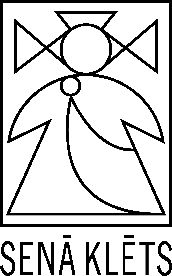 Latviešu rakstaino cimdu izstādesADI. RADI. RĀDI.NOLIKUMS Tautas tērpu centrs SENĀ KLĒTS sadarbībā ar Talsu novada pašvaldību un Latvijas Nacionālo kultūras centru rīko latviešu rakstaino cimdu izstādi “ADI. RADI. RĀDI.”.Rakstaino cimdu adīšana ir sens un tradīcijām bagāts rokdarbs. Kopš 2021.gada latviešu etnogrāfisko cimdu adīšanas tradīcijas un prasmes ir iekļautas Latvijas nemateriālā kultūras mantojuma sarakstā un izstāde plānota, lai atzīmētu šo notikumu un parādītu cimdu daudzveidību un īpašo nozīmi latviešu nemateriālā mantojuma kontekstā.Izstādes mērķi:nodrošināt latviešu etnogrāfisko cimdu adīšanas tradīciju un prasmju turpināšanos un ilglaicīgumu;veicināt latviešu rakstaino cimdu adīšanu;veicināt meistaru māksliniecisko izaugsmi un jaunradi;XXVII Vispārējo latviešu dziesmu un XVII Deju svētku laikā parādīt plašam skatītāju lokam cimdu adītāju labāko veikumu; izveidot elektronisku cimdu izstādes katalogu;veidot publicitāti par Latvijas kultūrvēsturiskajām vērtībām, uzsverot adīto cimdu nozīmi latviešu tradīcijās.Izstādes norises laiks un vieta: no 2023. gada 17. jūnija līdz 27. augustam Sabiles mākslas, kultūras un tūrisma centrā Strautu iela 4, Sabile, Sabiles pilsēta, LV-3294.Informācija par izstādi tiek publicēta SENĀS KLĒTS mājaslapā www.senaklets.lv, kā arī sadarbības partneru pārraudzībā esošajās mājas lapās.Izstādes cimdu atlases rīkotājiIzstādes darbu atlasi rīko: Tautas tērpu centrs SENĀ KLĒTS , Rātslaukums 1, Rīga, LV - 1050, tālr. 67242398, mob. tālr. 29449715, kontaktpersona: Ziedīte Muze, e-pasts cimdi@senaklets.lv; Latvijas Nacionālais kultūras centrs, Pils laukumā 4, Rīgā, LV-1365, e-pasts: pasts@lnkc.gov.lv, tālr. 67228985, mob. tālr. 26436135, mājaslapas adrese: www.lnkc.gov.lv, kontaktpersona: tautas lietišķās mākslas eksperte Linda Rubena, e-pasts Linda.Rubena@lnkc.gov.lv;Sabiles mākslas, kultūras un tūrisma informācijas centrs, Strautu iela 4, Sabile, Talsu novads, LV-3294, vadītāja: Ginta Petra, e-pasts ginta.petra@talsi.lv Izstādes dalībnieki, darbu iesniegšanas un vērtēšanas kārtībaIzstādes dalībnieks var būt Latvijā vai ārvalstīs dzīvojošs latviešu rakstainu cimdu adītājs (turpmāk – Autors).Izstādei tiek pieņemti cimdi, kuri konceptuāli atbilst izstādes tematikai: rakstaini dūraiņi un pirkstaiņi, kas adīti no aitas vilnas dzijas, pamatojoties uz latviešu cimdu adīšanas tradīcijām.Izstādes darbs ir paša autora darināts cimdu pāris, kas tapis kā kopija no muzeja materiāliem vai ir adītāja jaunrade.Autors var iesniegt līdz 10 cimdu pāriem, kas tapuši laika posmā pēc 2018. gada.Pirms darbu iesniegšanas autors aizpilda anketu elektroniski: https://forms.gle/Pzw3V39gDRxKL4K86Nosūtot  cimdus izstādei pievieno sarakstu papīra formātā (Piemērs nolikuma pielikumā Nr.1.), kas atbilst elektroniski aizpildītās anketas numerācijai. Ievērojot numerāciju, katru cimdu noformē ar darba pasi, kuru ievieto un nostiprina cimda iekšpusē, uz tās uzrakstot numuru, autora vārdu, uzvārdu, ja darināts pēc muzeja materiāliem – muzeja datus vai publikācijas avotu), cimdu darināšanas gadu (piemērs nolikuma pielikumā Nr.2.).Darba atbilstību izstādei izvērtē un apstiprina izstādes darbu vērtēšanas komisija pēc šādiem kritērijiem:cimdu kompozīcija – krāsu un formas saskaņa;cimdu tehniskais risinājums, kvalitāte – materiāla, adīšanas tehnikas kvalitāte;cimdu kopīgā mākslinieciskā kvalitāte, atbilstība tradīcijām vai tradīcijās balstīta jaunrade.Darbu iesniegšana un saņemšanaCimdus izstādei iesniedz līdz 2023. gada 1.martam. Nogādājot vai sūtot, ar norādi: “Izstādei “ADI. RADI. RĀDI.”:Sabiles mākslas, kultūras un tūrisma informācijas centrs, Strautu iela 4, Sabile, Sabiles pilsēta, LV-3294;Latvijas Nacionālais kultūras centrs, Pils laukums 4, Rīga, LV-1050. Izstādes atklāšana 2023. gada 16. jūnijā.Izstādes darbus autors var saņemt atpakaļ sākot no 2023.gada 29. augusta līdz 1. septembrim Sabilē vai no 5.septembra līdz 8.septembrim Rīgā, Latvijas Nacionālajā kultūras centrā.Par izstādes darba saņemšanu pēc izstādes slēgšanas ir atbildīgs autors. Visus izdevumus, kas saistīti ar autora piedalīšanos izstādē (darbu sūtīšana, transports, ēdināšana, u.c.), sedz autors.Iesniedzot darbu izstādei, autors piekrīt nolikumā noteiktajam un tam, ka izstādes ekspozīcijas laikā viņa darbs var tikt fotografēts vai filmēts, kā arī izmantots izstādes publicitātei.__________________ /M. Grasmane/Tautas tērpu centra SENĀ KLĒTSvaldes priekšsēdētāja                                 Pielikums Nr.1Latviešu rakstaino cimdu izstādeADI. RADI. RĀDI.2023. gada 17. jūnijs - 27. augustsAnnas Kalniņas izstādei iesniegto cimdu sarakstsPielikums Nr.2.1. Anna KalniņaNīca, LNVM20194. Anna KalniņaJaunrade201816.08.2022.Nr.pk.Novads/pagastsPublicēts/redzēts/jaunradeMuzeja numursDarināšanas gadsCita informācija1.NīcaM.Grasmane “Latvieša cimdi”CVVM1617420192.NīcaNīcas informācijas centra muzejā20223.RucavaJ. Sudmalis “Cimdu raksti”2020Adīts ar citām krāsām4.Jaunrade2018Atdarināti vecmāmiņas cimdi5.RucavaHedvigas kundzes avīze2022A.Lerhis adīto Rucavas cimdu atdarinājums6.Jaunrade20227.Jaunrade20228.SaldusLiepājas muzejsLM20219.10.